Учительство – это искусство, труд не менее творческий, чем труд писателя или композитора,
 но более тяжелый и ответственный. 
Учитель обращается к душе человеческой не через музыку, 
как композитор, не с помощью красок, как художник, а напрямую.                                                       Д.С. Лихачёв «Если учитель соединяет в себе   любовь к делу                                                 и к ученикам, он – совершенный учитель».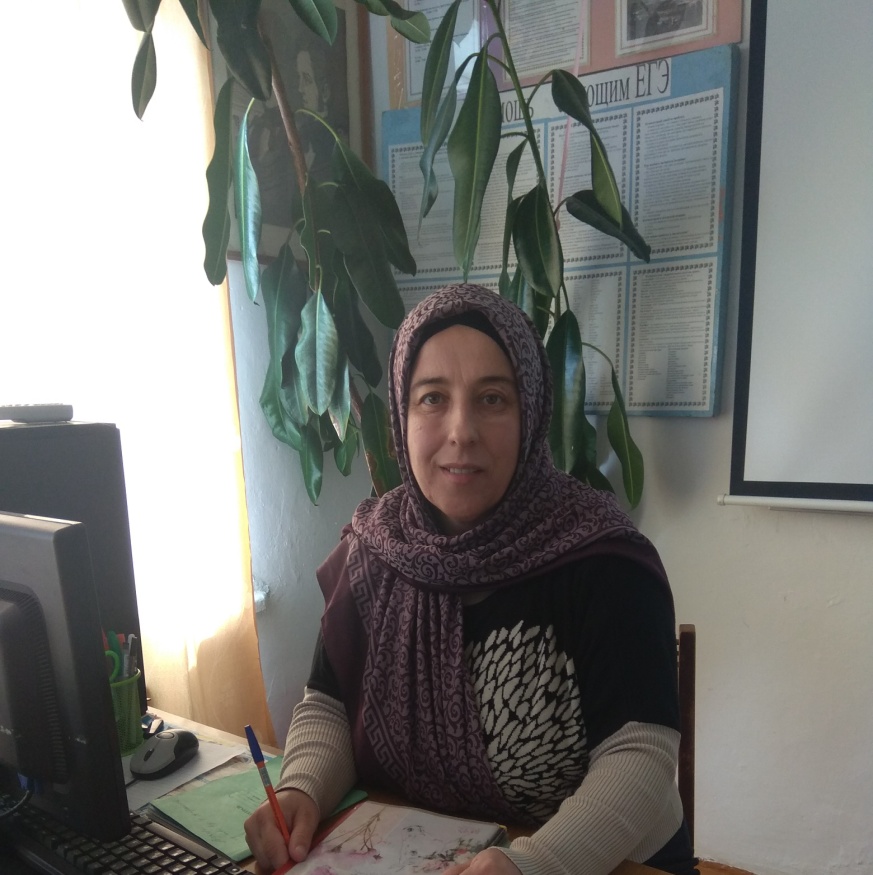 Л.Н.ТолстойУчитель русского языка            и литературы                   Газалиева Зулфия    Магомедовна                                                                  